Emplacement de votre logoDOSSIER DE CANDIDATUREAUX TROPHEES DES ARTISANSDU PATRIMOINE ET DE L’ENVIRONNEMENT2022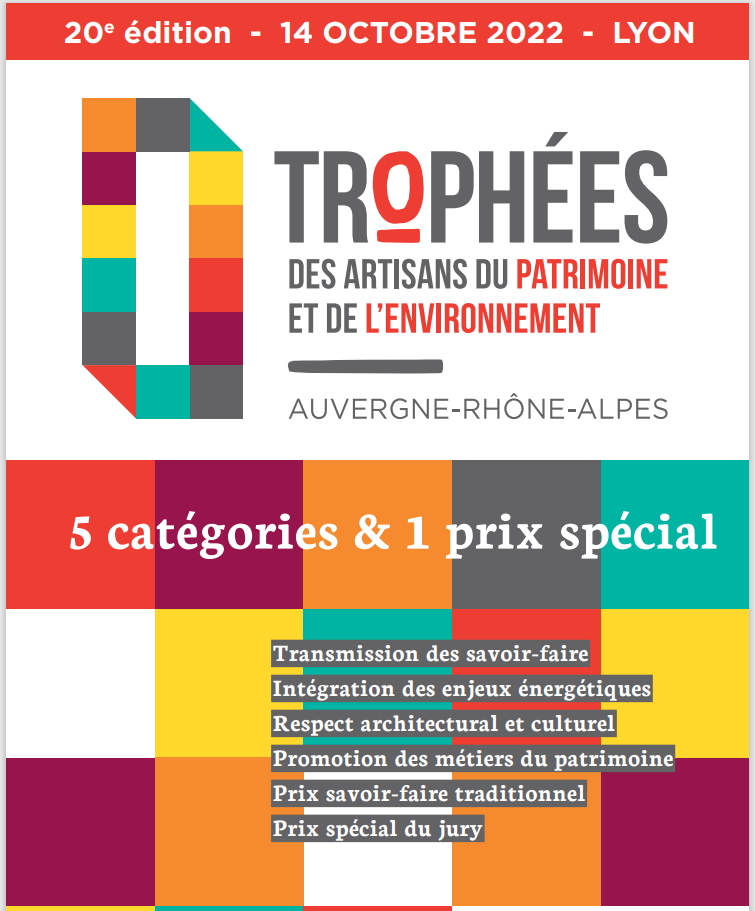 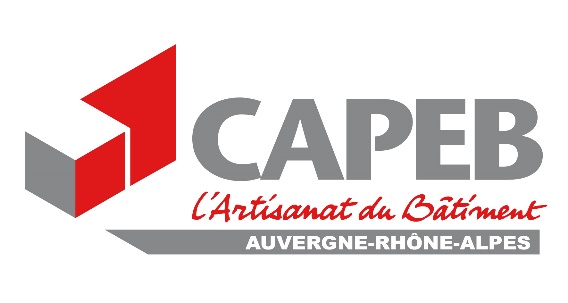 Depuis 2003, la CAPEB Auvergne-Rhône-Alpes organise les Trophées des Artisans du Patrimoine et de l’Environnement. Chaque année, la cérémonie de remise des trophées se déroule dans un des 12 départements de la région Auvergne-Rhône-Alpes. Pour l’édition 2022, ce sera dans le Rhône.Catégorie(s) choisie(s)Dans quelle catégorie concourez-vous ? Merci de cocher la case selon votre choix. Le jury est susceptible de requalifier la catégorie. Vous avez le droit de candidater dans DEUX catégories au maximum.Transmission des savoir-faireIntégration des enjeux énergétiquesRespect architectural et culturelPromotion des métiers du patrimoinePrix Savoir-faire traditionnelNature du candidatMerci de cocher la case correspondante. Dans le cas d’une collectivité ou association, le candidat doit impérativement concourir avec l’entreprise artisanale qui a réalisé les travaux.CollectivitéNombre d’habitants : AssociationNombre d’adhérents :Entreprise, artisan : STRUCTURE PORTEUSE DU PROJETPARTIE RESERVEE pour une candidature : ENTREPRISE ARTISANALE ou ARTISAN DU BATIMENTPARTIE RESERVEE pour une candidature : COLLECTIVITE TERRITORIALE ou ASSOCIATIONENTREPRISE ARTISANALE AYANT REALISE LES TRAVAUXActivités / spécialités / savoir-faire :……………………………………………………………………………………………………………………………………………………………………………………………………………………………………………………………………………………………………………………………………………………………………………………………………………………………………………………………………………………………………………HISTORIQUE DE L’ENTREPRISE ARTISANALE (décrire les faits les plus marquants du développement de la structure)………………………………………………………………………………………………………………….………………………………………………………………………………………………………………………………………………………………………………………………………………………………………………………………………………………………………………………………FORMATIONEtes-vous adhérent à un Syndicat professionnel (uniquement pour l’entreprise artisanale ou l’artisan) ? Si oui, lequel ? : Avez-vous déjà candidaté aux Trophées du Patrimoine et de l’Environnement ? Oui 	Non Si oui, avez-vous été lauréat ? Oui  	Non 		En quelle année ? : Cette opération a-t-elle déjà été primée ou récompensée par un autre organisme ? Oui 	Non Si oui, par quel(s) organisme(s) et en quelle année ? RÉFÉRENCE DE CHANTIER n°1DESCRIPTIF DU BATIMENTLocalisation : Type de bâtiment : Données historiques de l’ouvrage : ……………………………………………………………………………………………………………………….…………………………………………………………………………………………………………………………………………………………………………………………………………………………………………………Epoque de construction du bâtiment :       ……………………………………………………………………………………………………………………….…………………………………………………………………………………………………………………………………………………………………………………………………………………………………………………………………………………DESCRIPTIF DE L’INTERVENTIONDemande initiale du client/Maître d’ouvrage :       ……………………………………………………………………………………………………………………….…………………………………………………………………………………………………………………………………………………………………………………………………………………………………………………Préconisation de la part de l’entreprise :   ……………………………………………………………………………………………………………………….………………………………………………………………………………………………………………………………………………………………………………………………………………………………………………ETABLISSEMENT DU DEVISMontant des travaux TTC du lot :                                   Coût global de l’opération TTC :                                      LES PARTENAIRESArchitecte en chef des monuments Historiques (ACMH) :	Architecte des Bâtiments de France (ABF) :		Architecte du patrimoine : 	Architecte : 	Entreprises :	Autres :	INFORMATIONS SUR L’INTERVENTIONDurée du chantier :                         Date de départ / de réception : Etapes du chantier (de la réflexion initiale et technique à la réception du chantier) :…………………………………………………………………………………………………………………………………………………………………………………………………………………………………………………………………………………………………………………………………………………………………………………………………………………………………………………………………………………………………………………………………………………………………Coordination assurée par :                          Nom du client (sauf si confidentiel) :         Nom du maître d’œuvre :                             Nombre de salariés sur chantier :               Nombre de salariés en atelier :                   Détails du ou des savoir-faire mis en œuvre : …………………………………………………………………………………………………………………………………………………………………………………………………………………………………………………………………………………………………………………………………………………………………………………………………………………………………………………………………………………………………………………………………………………………………Matériaux utilisés (industriels, traditionnels, bio-sourcés, issus du réemploi…) :…………………………………………………………………………………………………………………………………………………………………………………………………………………………………………………………………………………………………………………………………………………………………………………………………………………………………………………………………………………………………………………………………………………………………Matériels utilisés (exemple : grue de levage, échafaudage, outillage spécifique, manuel ou mécanisé…)…………………………………………………………………………………………………………………………………………………………………………………………………………………………………………………………………………………………………………………………………………………………………………………………………………………………………………………………………………………………………………………………………………………………………EXPLICATION DES CONTRAINTES RENCONTREES (choix techniques, des contraintes techniques ou économiques éventuelles…)…………………………………………………………………………………………………………………………………………………………………………………………………………………………………………………………………………………………………………………………………………………………………………………………………………………………………………………………………………………………………………………………………………………………………VALORISATION DU CHANTIER AUPRES DU PUBLIC/SCOLAIRE/APPRENTIS :…………………………………………………………………………………………………………………………………………………………………………………………………………………………………………………………………………………………………………………………………………………………………………………………………………………………………………………………………………………………………………………………………………………………………PHOTOS / PLANS / CROQUIS DU CHANTIER A CHAQUE ETAPE(Avec légendes pour expliquer les choix techniques – L’ensemble des photos, ou une sélection de 4 ou 5 devront être également transmises dans un dossier séparé, sous format jpg, idéalement 300 dpi). Date :                                       Signature et cachet : RÉFÉRENCE DE CHANTIER n°2 (facultatif)DESCRIPTIF DU BATIMENTLocalisation : Type de bâtiment : Données historiques de l’ouvrage : ……………………………………………………………………………………………………………………….…………………………………………………………………………………………………………………………………………………………………………………………………………………………………………………Epoque de construction du bâtiment :                  ……………………………………………………………………………………………………………………….………………………………………………………………………………………………………………………………………………………………………………………………………………………………………………………………………………………………………DESCRIPTIF DE L’INTERVENTIONDemande initiale du client/Maître d’ouvrage :                         ……………………………………………………………………………………………………………………….…………………………………………………………………………………………………………………………………………………………………………………………………………………………………………………Préconisation de la part de l’entreprise :                       ……………………………………………………………………………………………………………………….…………………………………………………………………………………………………………………………………………………………………………………………………………………………………………………ETABLISSEMENT DU DEVISMontant des travaux TTC du lot :     Coût global de l’opération TTC :     LES PARTENAIRESArchitecte en chef des monuments Historiques (ACMH) :       Architecte des Bâtiments de France (ABF) :    Architecte du patrimoine :       Architecte :                                 Entreprises :                              Autres :                                       INFORMATIONS SUR L’INTERVENTIONDurée du chantier :                         Date de départ / de réception : Etapes du chantier (de la réflexion initiale et technique à la réception du chantier) :…………………………………………………………………………………………………………………………………………………………………………………………………………………………………………………………………………………………………………………………………………………………………………………………………………………………………………………………………………………………………………………………………………………………………Coordination assurée par :                          Nom du client (sauf si confidentiel) :        Nom du maître d’œuvre :                            Nombre de salariés sur chantier :              Nombre de salariés en atelier :                   Détails du ou des savoir-faire mis en œuvre : …………………………………………………………………………………………………………………………………………………………………………………………………………………………………………………………………………………………………………………………………………………………………………………………………………………………………………………………………………………………………………………………………………………………………Matériaux utilisés (industriels, traditionnels, bio-sourcés, issus du réemploi…) :…………………………………………………………………………………………………………………………………………………………………………………………………………………………………………………………………………………………………………………………………………………………………………………………………………………………………………………………………………………………………………………………………………………………………Matériels utilisés (exemple : grue de levage, échafaudage, outillage spécifique, manuel ou mécanisé…)…………………………………………………………………………………………………………………………………………………………………………………………………………………………………………………………………………………………………………………………………………………………………………………………………………………………………………………………………………………………………………………………………………………………………EXPLICATION DES CONTRAINTES RENCONTREES (choix techniques, des contraintes techniques ou économiques éventuelles…)…………………………………………………………………………………………………………………………………………………………………………………………………………………………………………………………………………………………………………………………………………………………………………………………………………………………………………………………………………………………………………………………………………………………………VALORISATION DU CHANTIER AUPRES DU PUBLIC/SCOLAIRE/APPRENTIS :…………………………………………………………………………………………………………………………………………………………………………………………………………………………………………………………………………………………………………………………………………………………………………………………………………………………………………………………………………………………………………………………………………………………………PHOTOS / PLANS / CROQUIS DU CHANTIER A CHAQUE ETAPE(Avec légendes pour expliquer les choix techniques – L’ensemble des photos, ou une sélection de 4 ou 5 devront être également transmises dans un dossier séparé, sous format jpg, idéalement 300 dpi). Raison sociale : xxxSIRET : xxxNOM du dirigeant : xxxNAF :Adresse postale : xxxCode Postal : xxxVille : xxxPersonne référente du dossier : xxxFonction : xxxTéléphone : xxxMobile : xxxCourriel : xxxSite Internet : xxxNom de la collectivité/association : xxxNOM du Maire ou du Responsable : xxxAdresse postale : xxxCode Postal : xxxVille : xxxPersonne référente du dossier : xxxFonction : xxxTéléphone : xxxMobile : xxxCourriel : xxxSite Internet : xxxRaison sociale : xxxSIRET : xxxNOM du dirigeant : xxxNAF :Adresse postale : xxxCode Postal : xxxVille : xxxPersonne référente du dossier : xxxFonction : xxxTéléphone : xxxMobile : xxxCourriel : xxxSite Internet : xxxFormations suivies dans le domaine du Patrimoine par les membres de l’entrepriseDates de la formation :………………………………………………………………………………………………………………………………………………………………………………………………………………………………………………………………………………………………………………………………………………………………………………………………………………………………………………………………………………………………………………………………………………………………………………………………